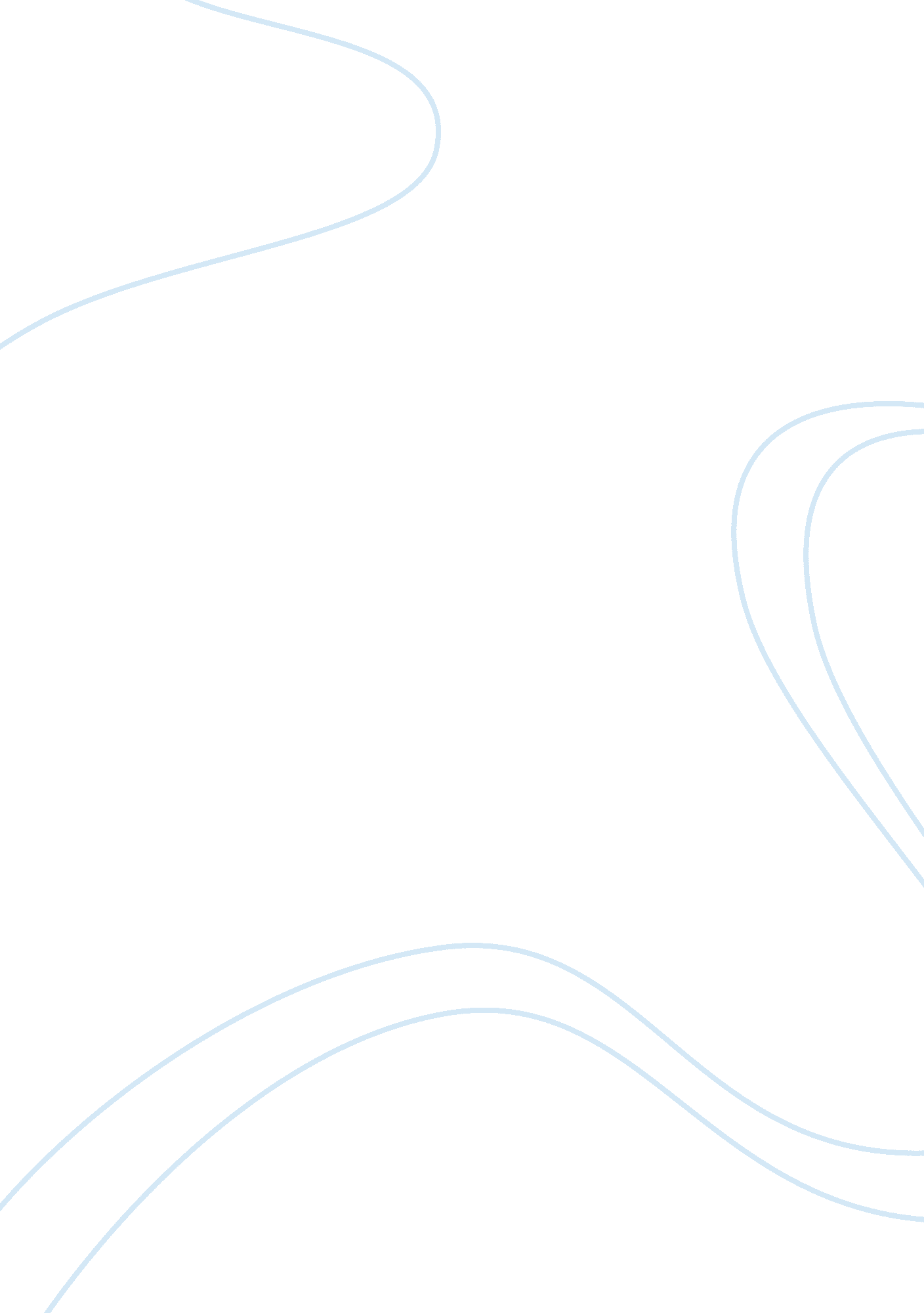 Professors questionLaw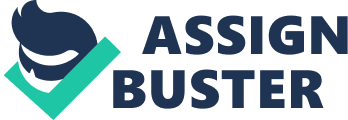 question Eagle Ford Shale is the biggest solitary economic advancement of the of Texas. It is 400-mile long and 50-mile wide bacchanal of underlying oil and gas mining, expanses from renowned Leon County in Texas within the North East Mexican border. The enlargement of the field across the border has ensued to massive investment in the infrastructure development. Spread of oilfield across the Northeast Mexico impact on the area economy via numerous channel, lease payment, drilling, pipeline and other infrastructure construction, royalties and buying of local goods and services (DeBuys, 2011). 
Both North East Mexico and corresponding South Texas benefit from the energy boom from Eagle Ford Shale (DeBuys, 2011). Abundant energy has resulted to massive investment in the North East Mexico. Moreover, expansion of oil and gas production within Northern Mexico has resulted in increase in employment opportunities. 
North East Mexico depends on Texas in developing its underlying natural resources. Thus, many investors are positioning themselves in the North East Mexico to capitalize on the economic boom of Eagle Ford Shale within South Texas (DeBuys, 2011). Investments such as Infrastructure to accommodate the expected development, skilled workforce to fill the prevailing jobs created, the environmental effect of the expanded drilling, safety couple with security have been initiated within North East Mexico. Eagle Ford’s scale and swift of advancement has resulted to robust and comprehensive measure of the Northeast Mexico economic impact. Economic effect entail prosperous on employments, revenue and expenditure within the area. 
In summation, surge within Eagle Ford Shale drilling has resulted to sharp gains within the economic activity across the region. Nevertheless, billions of dollars that massive energy companies are committing to expand infrastructure for delivering hydrocarbons to the Texas Gulf Coast depicts that Northeast Mexico can anticipate robust production and investment. 

Reference 
DeBuys, W. (2011). A great aridness: Climate change and the future of the American southwest. New York: Oxford University Press. 